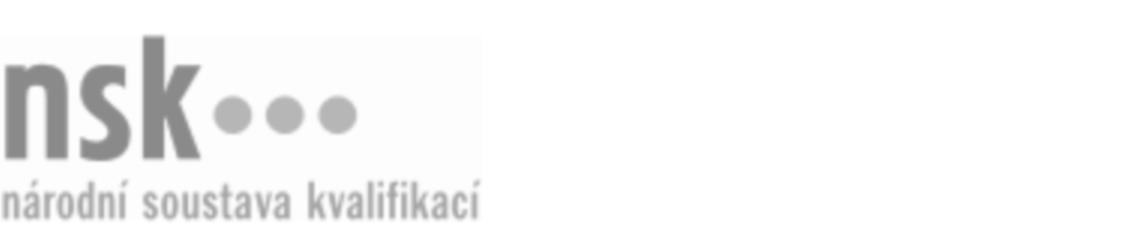 Kvalifikační standardKvalifikační standardKvalifikační standardKvalifikační standardKvalifikační standardKvalifikační standardKvalifikační standardKvalifikační standardProducent/producentka savců pro krmné a pokusné účely (kód: 41-051-H) Producent/producentka savců pro krmné a pokusné účely (kód: 41-051-H) Producent/producentka savců pro krmné a pokusné účely (kód: 41-051-H) Producent/producentka savců pro krmné a pokusné účely (kód: 41-051-H) Producent/producentka savců pro krmné a pokusné účely (kód: 41-051-H) Producent/producentka savců pro krmné a pokusné účely (kód: 41-051-H) Producent/producentka savců pro krmné a pokusné účely (kód: 41-051-H) Autorizující orgán:Ministerstvo zemědělstvíMinisterstvo zemědělstvíMinisterstvo zemědělstvíMinisterstvo zemědělstvíMinisterstvo zemědělstvíMinisterstvo zemědělstvíMinisterstvo zemědělstvíMinisterstvo zemědělstvíMinisterstvo zemědělstvíMinisterstvo zemědělstvíMinisterstvo zemědělstvíMinisterstvo zemědělstvíSkupina oborů:Zemědělství a lesnictví (kód: 41)Zemědělství a lesnictví (kód: 41)Zemědělství a lesnictví (kód: 41)Zemědělství a lesnictví (kód: 41)Zemědělství a lesnictví (kód: 41)Zemědělství a lesnictví (kód: 41)Týká se povolání:Chovatel zvířat; Producent savců pro krmné a pokusné účelyChovatel zvířat; Producent savců pro krmné a pokusné účelyChovatel zvířat; Producent savců pro krmné a pokusné účelyChovatel zvířat; Producent savců pro krmné a pokusné účelyChovatel zvířat; Producent savců pro krmné a pokusné účelyChovatel zvířat; Producent savců pro krmné a pokusné účelyChovatel zvířat; Producent savců pro krmné a pokusné účelyChovatel zvířat; Producent savců pro krmné a pokusné účelyChovatel zvířat; Producent savců pro krmné a pokusné účelyChovatel zvířat; Producent savců pro krmné a pokusné účelyChovatel zvířat; Producent savců pro krmné a pokusné účelyChovatel zvířat; Producent savců pro krmné a pokusné účelyKvalifikační úroveň NSK - EQF:333333Odborná způsobilostOdborná způsobilostOdborná způsobilostOdborná způsobilostOdborná způsobilostOdborná způsobilostOdborná způsobilostNázevNázevNázevNázevNázevÚroveňÚroveňKompletace a údržba chovných zařízení, zajištění optimálního mikroklimatu, vedení provozního deníku v chovech savců pro krmné a pokusné účelyKompletace a údržba chovných zařízení, zajištění optimálního mikroklimatu, vedení provozního deníku v chovech savců pro krmné a pokusné účelyKompletace a údržba chovných zařízení, zajištění optimálního mikroklimatu, vedení provozního deníku v chovech savců pro krmné a pokusné účelyKompletace a údržba chovných zařízení, zajištění optimálního mikroklimatu, vedení provozního deníku v chovech savců pro krmné a pokusné účelyKompletace a údržba chovných zařízení, zajištění optimálního mikroklimatu, vedení provozního deníku v chovech savců pro krmné a pokusné účely33Základní obsluha přístrojů a technického zázemí chovů savců pro pokusné účely, dodržování bezpečnosti práceZákladní obsluha přístrojů a technického zázemí chovů savců pro pokusné účely, dodržování bezpečnosti práceZákladní obsluha přístrojů a technického zázemí chovů savců pro pokusné účely, dodržování bezpečnosti práceZákladní obsluha přístrojů a technického zázemí chovů savců pro pokusné účely, dodržování bezpečnosti práceZákladní obsluha přístrojů a technického zázemí chovů savců pro pokusné účely, dodržování bezpečnosti práce33Rozmnožování a odchov mláďat savců pro krmné a pokusné účelyRozmnožování a odchov mláďat savců pro krmné a pokusné účelyRozmnožování a odchov mláďat savců pro krmné a pokusné účelyRozmnožování a odchov mláďat savců pro krmné a pokusné účelyRozmnožování a odchov mláďat savců pro krmné a pokusné účely33Odborná manipulace se savci pro krmné a pokusné účelyOdborná manipulace se savci pro krmné a pokusné účelyOdborná manipulace se savci pro krmné a pokusné účelyOdborná manipulace se savci pro krmné a pokusné účelyOdborná manipulace se savci pro krmné a pokusné účely33Prevence nákaz v chovech savců pro krmné a pokusné účelyPrevence nákaz v chovech savců pro krmné a pokusné účelyPrevence nákaz v chovech savců pro krmné a pokusné účelyPrevence nákaz v chovech savců pro krmné a pokusné účelyPrevence nákaz v chovech savců pro krmné a pokusné účely33Krmení savců pro krmné a pokusné účelyKrmení savců pro krmné a pokusné účelyKrmení savců pro krmné a pokusné účelyKrmení savců pro krmné a pokusné účelyKrmení savců pro krmné a pokusné účely33Charakteristika savců používaných pro krmné a pokusné účelyCharakteristika savců používaných pro krmné a pokusné účelyCharakteristika savců používaných pro krmné a pokusné účelyCharakteristika savců používaných pro krmné a pokusné účelyCharakteristika savců používaných pro krmné a pokusné účely33Zabezpečení welfare v chovech savců pro krmné a pokusné účelyZabezpečení welfare v chovech savců pro krmné a pokusné účelyZabezpečení welfare v chovech savců pro krmné a pokusné účelyZabezpečení welfare v chovech savců pro krmné a pokusné účelyZabezpečení welfare v chovech savců pro krmné a pokusné účely33Producent/producentka savců pro krmné a pokusné účely,  29.03.2024 16:11:30Producent/producentka savců pro krmné a pokusné účely,  29.03.2024 16:11:30Producent/producentka savců pro krmné a pokusné účely,  29.03.2024 16:11:30Producent/producentka savců pro krmné a pokusné účely,  29.03.2024 16:11:30Strana 1 z 2Strana 1 z 2Kvalifikační standardKvalifikační standardKvalifikační standardKvalifikační standardKvalifikační standardKvalifikační standardKvalifikační standardKvalifikační standardPlatnost standarduPlatnost standarduPlatnost standarduPlatnost standarduPlatnost standarduPlatnost standarduPlatnost standarduStandard je platný od: 21.10.2022Standard je platný od: 21.10.2022Standard je platný od: 21.10.2022Standard je platný od: 21.10.2022Standard je platný od: 21.10.2022Standard je platný od: 21.10.2022Standard je platný od: 21.10.2022Producent/producentka savců pro krmné a pokusné účely,  29.03.2024 16:11:30Producent/producentka savců pro krmné a pokusné účely,  29.03.2024 16:11:30Producent/producentka savců pro krmné a pokusné účely,  29.03.2024 16:11:30Producent/producentka savců pro krmné a pokusné účely,  29.03.2024 16:11:30Strana 2 z 2Strana 2 z 2